ПОСТАНОВЛЕНИЕот «9» декабря  2013 г.                                № 52		                                     с. Эсто-Алтай«О порядке признания граждан малоимущими в целяхпредоставления им жилых помещений муниципальногожилищного фонда по договорам социального найма на территории Эсто-Алтайского сельского муниципальногообразования Республики Калмыкия»          Согласно п.п. 1, 2 ст. 49 Жилищного кодекса РФ по договору социального найма предоставляется жилое помещение государственного или муниципального жилищного фонда. Малоимущим гражданам жилые помещения муниципального жилищного фонда по договорам социального найма предоставляются в установленном Жилищным кодексом РФ Кодексом порядке. Малоимущими гражданами в целях настоящего Кодекса являются граждане, если они признаны таковыми органом местного самоуправления в порядке, установленном законом соответствующего субъекта Российской Федерации, с учетом дохода, приходящегося на каждого члена семьи, и стоимости имущества, находящегося в собственности членов семьи и подлежащего налогообложению.        В соответствии с Федеральным  законом  от 06.10.2003 № 131-ФЗ « Об общих принципах организации местного самоуправления в Российской Федерации»,  статьей 6 главы 3 Закона Республики Калмыкия № 296-IV-З от 03.11.2011 «О правовом регулировании отдельных вопросов в сфере жилищных отношений» (с изменениями и дополнениями от 26.12.2012 № 404-IV-З), Уставом Эсто-Алтайского сельского муниципального образования  Республики Калмыкия,  для признания граждан малоимущими в целях предоставления им жилых помещений муниципального жилищного фонда по договорам социального найма на территории Эсто-Алтайского сельского муниципального образования Республики Калмыкия                                                       ПОСТАНОВЛЯЮ:       1. Утвердить Порядок признания  граждан малоимущими в целях предоставления им  жилых помещений муниципального жилищного фонда  по договорам социального найма  на территории Эсто-Алтайского сельского муниципального образования Республики Калмыкия» (прилагается).       2. Настоящее постановление опубликовать (обнародовать) в установленном порядке.       3. Настоящее постановление  вступает в силу со дня принятия и распространяется на правоотношения возникшие с 1 января 2013 года.       4. Контроль исполнения настоящего постановления оставляю за собой.Глава администрацииЭсто-Алтайского сельского муниципального образованияРеспублики Калмыкия                                                                        Король Ю.И.Утвержденпостановлением № 52 от 9 декабря 2013 года Администрации Эсто-Алтайского сельского муниципального образования Республики КалмыкияПОРЯДОК ПРИЗНАНИЯ ГРАЖДАН МАЛОИМУЩИМИ В ЦЕЛЯХПРЕДОСТАВЛЕНИЯ ИМ ЖИЛЫХ ПОМЕЩЕНИЙ МУНИЦИПАЛЬНОГО
ЖИЛИЩНОГО ФОНДА ПО ДОГОВОРАМ СОЦИАЛЬНОГО НАЙМАНА ТЕРРИТОРИИ ЭСТО-АЛТАЙСКОГО СЕЛЬСКОГОМУНИЦИПАЛЬНОГО ОБРАЗОВАНИЯ РЕСПУБЛИКИ КАЛМЫКИЯ         В соответствии со  статьей 6 главы 3 Закона Республики Калмыкия № 296-IV-З от 03.11.2011 «О правовом регулировании отдельных вопросов в сфере жилищных отношений» (с изменениями и дополнениями от 26.12.2012 № 404-IV-З) для  признания граждан малоимущими, нуждающимися в жилых помещениях, предоставляемых по договорам социального найма:        1. Граждане  предоставляют в Администрацию Эсто-Алтайского сельского муниципального образования Республики Калмыкия заявление, к которому прилагаются следующие документы, необходимые для определения размера дохода, приходящегося на каждого члена семьи, и стоимости имущества, находящегося в собственности членов семьи и подлежащего налогообложению:        -  справка о составе семьи;    -  копии паспортов или иных документов (свидетельство о рождении несовершеннолетнего члена семьи), удостоверяющих личность заявителя и членов его семьи;        - копия свидетельства о браке;      -  копии решений суда об усыновлении (удочерении), о признании членом семьи заявителя;       - копии документов, содержащих сведения о месте жительства заявителя и членов его семьи;       - копии документов, подтверждающих право на дополнительную жилую площадь (для граждан, имеющих право на дополнительную жилую площадь);      - копии документов о техническом состоянии жилого помещения (для граждан, занимающих непригодное для проживания жилое помещение);     - копии документов из налоговых органов, а также органов по регистрации имущественных прав, подтверждающих правовые основания владения заявителем и членами его семьи подлежащим налогообложению движимым и недвижимым имуществом на праве собственности;      - копии налоговых деклараций о доходах за расчетный период, заверенных налоговыми органами, или других документов, подтверждающих доходы заявителе и всех членов семьи, которые учитываются при решении вопроса о постановке на учет и предоставлении жилья по договору социального найма;       - копии документов из налоговых органов, подтверждающих сведения о стоимости принадлежащего на правах собственности заявителю и членам его семьи налогооблагаемого движимого и недвижимого имущества.      -  Копии документов представляются одновременно с оригиналами. Копии, документов после проверки соответствия оригиналу заверяются лицом: принимающим документы. Оригиналы документов возвращаются заявителю.       2. В случае невозможности представления оригиналов заявитель вправе представить копии, заверенные в установленном порядке органами государственной власти или органами местного самоуправления, а также организациями, выдавшими соответствующий документ.     3. Заявление регистрируется Администрацией Эсто-Алтайского сельского муниципального образования Республики Калмыкия, а заявителю выдается расписка в получении документов с указанием их перечня и даты получения.    4. Решение о признании или отказе в признании граждан малоимущими, нуждающимися в жилых помещениях, принимается Администрацией Эсто-Алтайского сельского муниципального образования Республики Калмыкия в течение 30 рабочих дней со дня подачи заявления и предоставления всех необходимых документов.     Копия решения в течение трех рабочих дней со дня его принятия направляется заявителю.    5. В случае представления заявителем неполных и (или) недостоверных сведений Администрация Эсто-Алтайского сельского муниципального образования Республики Калмыкия отказывает заявителю в признании его малоимущим, нуждающимся в жилом помещении.     Решение Администрация Эсто-Алтайского сельского муниципального образования Республики Калмыкия может быть обжаловано в соответствии с действующим законодательством.Администрация Эсто-Алтайского сельского муниципального образованияАдминистрация Эсто-Алтайского сельского муниципального образованияАдминистрация Эсто-Алтайского сельского муниципального образованияРеспублики КалмыкияРеспублики КалмыкияРеспублики Калмыкия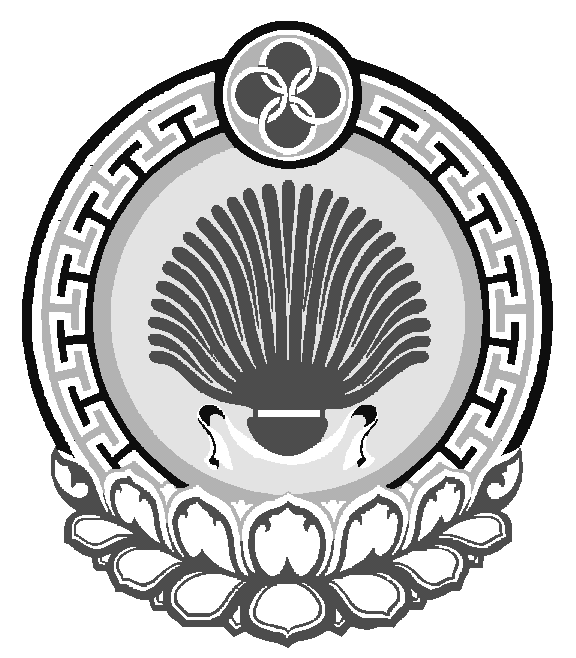 359026,Республика Калмыкия, с. Эсто-Алтай, ул. Карла МарксаИНН 0812900527, т.( 84745) 98-2-41, е-mail: Esto-Altay@ yandex.ru               ________________________________________________________________________________________359026,Республика Калмыкия, с. Эсто-Алтай, ул. Карла МарксаИНН 0812900527, т.( 84745) 98-2-41, е-mail: Esto-Altay@ yandex.ru               ________________________________________________________________________________________359026,Республика Калмыкия, с. Эсто-Алтай, ул. Карла МарксаИНН 0812900527, т.( 84745) 98-2-41, е-mail: Esto-Altay@ yandex.ru               ________________________________________________________________________________________